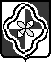 ПОСТАНОВЛЕНИЕ Администрации муниципального образования «Родниковский муниципальный район»Ивановской области05.03.2019 № 273Об утверждении плана отдельных мероприятий по противодействию коррупции в муниципальном образовании «Родниковский муниципальный район» В соответствии с Национальным планом противодействия коррупции на 2018 - 2020 годы, утвержденным Указом Президента Российской Федерации от 29.06.2018 № 378 «О Национальном плане противодействия коррупции на 2018 - 2020 годы», в целях реализации требований антикоррупционного законодательства постановляю:1.     Утвердить план отдельных мероприятий по противодействию коррупции в муниципальном образовании «Родниковский муниципальный район» (далее - План) (приложение 1).2. Постановление администрации муниципального образования «Родниковский муниципальный район» от 27.08.2018 г. № 972 «Об утверждении плана отдельных мероприятий по противодействию коррупции в муниципальном образовании «Родниковский муниципальный район» отменить.3.  Контроль за  исполнением  данного постановления возложить на заместителя Главы администрации муниципального образования «Родниковский муниципальный район»  Аветисяна С.А.И.о Главы  муниципального образования «Родниковский муниципальный район» 		                          	         С.А. АветисянПриложение 1к постановлению администрации муниципального образования  «Родниковский муниципальный район»05.03.2019 № 273План отдельных мероприятий по противодействию  коррупции в муниципальном образовании «Родниковский муниципальный район»№п/п МероприятиеМероприятиеОтветственный исполнитель (координатор)ИсполнителиСрок исполнения1. Развитие и совершенствование нормативной правовой базы1. Развитие и совершенствование нормативной правовой базы1. Развитие и совершенствование нормативной правовой базы1. Развитие и совершенствование нормативной правовой базы1. Развитие и совершенствование нормативной правовой базы1.1Проведение комплексного исследования причин
возможного возникновения коррупциогенных факторов в муниципальном образовании «Родниковский муниципальный район» Заместитель Главы администрации, муниципального образования «Родниковский муниципальный район» Заместитель Главы администрации, муниципального образования «Родниковский муниципальный район» -Начальник Управления общественной безопасности и экологии администрации МО «РМР»-Начальник правового отдела администрации МО «РМР»-Руководитель аппарата администрации МО «РМР»Ежегодно 1.2Разработка регламентов оказания  муниципальных  услуг исполнительными органами местного самоуправленияЗаместитель Главы администрации, муниципального образования «Родниковский муниципальный район» Заместитель Главы администрации, муниципального образования «Родниковский муниципальный район» -Руководители структурных подразделений-Главы сельских поселений РМР Ивановской областиПостоянно 1.3 Проведение антикоррупционной экспертизы нормативных правовых актов муниципального образования «Родниковский муниципальный район» и проектов нормативных правовых актов муниципального образования «Родниковский муниципальный район»  Правовой отдел администрации муниципального образования «Родниковский муниципальный район» Правовой отдел администрации муниципального образования «Родниковский муниципальный район» -Начальник правового отдела администрации МО «РМР»Постоянно 1.4Проведение независимой экспертизы проектов НПА администрации муниципального образования «Родниковский муниципальный район» нормативного характера путём размещения их на официальном сайте администрацииРазработчики проектов НПА  Разработчики проектов НПА  -Разработчики проектов НПА-В течение рабочего дня проект постановления размещается на официальном сайте-Срок проведения независимой экспертизы проектов НПА составляет 3 дня1.5Мониторинг проведения независимой антикоррупционной экспертизы нормативных правовых актов муниципального образования «Родниковский муниципальный район» Правовой отдел администрации муниципального образования «Родниковский муниципальный район» Правовой отдел администрации муниципального образования «Родниковский муниципальный район» -Начальник правового отдела администрации МО «РМР»-Руководители структурных подразделений администрации МО «РМР»Постоянно1.6Мониторинг законодательства Российской Федерации и Ивановской области в сфере противодействия коррупции и приведение правовых актов в соответствие с федеральными законами, законами Ивановской области и иными нормативными правовыми актами Российской Федерации и Ивановской области в сфере противодействия коррупцииПравовой отдел администрации муниципального образования «Родниковский муниципальный район» Правовой отдел администрации муниципального образования «Родниковский муниципальный район» -Начальник правового отдела администрации МО «РМР»При изменении действующего законодательства2. Организация работы с кадрами по соблюдению антикоррупционного законодательства2. Организация работы с кадрами по соблюдению антикоррупционного законодательства2. Организация работы с кадрами по соблюдению антикоррупционного законодательства2. Организация работы с кадрами по соблюдению антикоррупционного законодательства2. Организация работы с кадрами по соблюдению антикоррупционного законодательства2.1Мониторинг количества и видов проверок по профилактике коррупционных и иных правонарушений, проведённых в администрации муниципального образования «Родниковский муниципальный район»  Руководитель аппарата администрации муниципального образования «Родниковский муниципальный район»Руководитель аппарата администрации муниципального образования «Родниковский муниципальный район»-Руководитель аппарата администрации МО «РМР»Ежеквартально, до 5 числа месяца квартала, следующего за отчетным2.2Контроль за соблюдением муниципальными служащими администрации муниципального образования «Родниковский муниципальный район»   запретов, ограничений и требований, установленных в целях противодействия коррупции, в том числе мер по предотвращению и (или) урегулированию конфликта интересов, а также за привлечением муниципальных служащих к ответственности в случае их не соблюденияРуководитель аппарата администрации муниципального образования «Родниковский муниципальный район»Руководитель аппарата администрации муниципального образования «Родниковский муниципальный район»-Руководитель аппарата администрации МО «РМР»Постоянно2.3Мониторинг деятельности комиссии по соблюдению требований к служебному поведению муниципальных служащих и урегулированию конфликта интересовЗаместитель Главы администрации муниципального образования «Родниковский муниципальный район» Заместитель Главы администрации муниципального образования «Родниковский муниципальный район» -Руководитель аппарата администрации МО «РМР»Ежеквартально, до 5 числа месяца квартала, следующего за отчетным2.4Осуществление организационных, разъяснительных и иных мер по соблюдению муниципальными служащими администрации муниципального образования «Родниковский муниципальный район» ограничений, запретов и по исполнению обязанностей, установленных в целях противодействия коррупции, в том числе мер по предотвращению и (или) урегулированию конфликта интересов, ограничений, касающихся получения подарковЗаместитель Главы администрации муниципального образования «Родниковский муниципальный район» Заместитель Главы администрации муниципального образования «Родниковский муниципальный район» -Начальник правового отдела администрации МО «РМР»-Руководитель аппарата администрации МО «РМР»Постоянно2.5 Мониторинг исполнения установленного порядка сообщения о получении подарка, проведения мероприятий по формированию негативного отношения к дарению подарков муниципальным служащим администрации муниципального образования «Родниковский муниципальный район» в связи с их должностным положением или исполнением ими служебных (должностных) обязанностей Заместитель Главы администрации муниципального образования «Родниковский муниципальный район» Заместитель Главы администрации муниципального образования «Родниковский муниципальный район» -Руководитель аппарата администрации МО «РМР»Постоянно2.6Организация доведения до муниципальных служащих администрации муниципального образования «Родниковский муниципальный район»  положений законодательства Российской Федерации о противодействии коррупции, в том числе об установлении наказания за коммерческий подкуп, получение и дачу взятки, посредничество во взяточничестве в виде штрафов, кратных сумме коммерческого подкупа или взятки, об увольнении в связи с утратой доверия, о порядке проверки сведений, представляемые указанными лицами в соответствии с законодательством Российской Федерации о противодействии коррупцииЗаместитель Главы администрации муниципального образования «Родниковский муниципальный район» Заместитель Главы администрации муниципального образования «Родниковский муниципальный район» -Руководитель аппарата администрации МО «РМР»Постоянно2.7Проверка должностных инструкций муниципальных служащих администрации муниципального образования «Родниковский муниципальный район» на предмет наличия в них положений, способствующих коррупционным проявлениямПравовой отдел администрации муниципального образования «Родниковский муниципальный район» Правовой отдел администрации муниципального образования «Родниковский муниципальный район» -Начальник правового отдела администрации МО «РМР»-Руководители структурных подразделений администрации МО «РМР»Постоянно2.8 Мониторинг рассмотрения уведомлений муниципальных служащих администрации муниципального образования «Родниковский муниципальный район»  о фактах обращений в целях склонения их к совершению коррупционных правонарушений  Руководитель аппарата администрации муниципального образования «Родниковский муниципальный район» Руководитель аппарата администрации муниципального образования «Родниковский муниципальный район» -Руководитель аппарата администрации МО «РМР»-Главный специалист организационного отдела администрации МО «РМР»Ежеквартально, до 5 числа первого месяца квартала, следующего за отчетным2.9 Мониторинг уведомлений муниципальными служащими администрации муниципального образования «Родниковский муниципальный район»  представителя нанимателя (работодателя) об иной оплачиваемой работеРуководитель аппарата администрации муниципального образования «Родниковский муниципальный район» Руководитель аппарата администрации муниципального образования «Родниковский муниципальный район» -Главный специалист организационного отдела администрации МО «РМР»Ежеквартально2.10Организация повышения квалификации муниципальных служащих, в должностные обязанности которых входит противодействие коррупцииЗаместитель Главы администрации муниципального образования «Родниковский муниципальный район»Заместитель Главы администрации муниципального образования «Родниковский муниципальный район»-Руководитель аппарата администрации МО «РМР»Ежегодно2.10.1Организация обучения муниципальных служащих, впервые поступивших на муниципальную службу, в области противодействия коррупцииРуководитель аппарата администрации муниципального образования «Родниковский муниципальный район» Руководитель аппарата администрации муниципального образования «Родниковский муниципальный район» -Руководитель аппарата администрации МО «РМР»-Главный специалист организационного отдела администрации МО «РМР»Постоянно2.10.2Организация ведения личных дел муниципальных служащих, в том числе в части контроля за актуализацией сведений, содержащихся в анкетах, представляемых при назначении на указанные должности и поступлении на такую службу, об их родственниках и свойственниках в целях выявления возможного конфликта интересовРуководитель аппарата администрации муниципального образования «Родниковский муниципальный район» Руководитель аппарата администрации муниципального образования «Родниковский муниципальный район» -Руководитель аппарата администрации МО «РМР»-Главный специалист организационного отдела администрации МО «РМР»- Специалист организационного отдела администрации МО «РМР»Постоянно2.10.3Обеспечение использования с 1 января 2019 года при заполнении справок о доходах, расходах, об имуществе и обязательствах имущественного характера специального программного обеспечения «Справки БК» лицами, претендующими на замещение муниципальных должностей и должностей муниципальной службы, а также лицами, замещающими муниципальные должности и должности муниципальной службы, осуществление полномочий по которым влечет за собой обязанность представлять сведения о своих доходах, расходах, об имуществе и обязательствах имущественного характера, о доходах, расходах, об имуществе и обязательствах имущественного характера своих супругов и несовершеннолетних детейЗаместитель Главы администрации муниципального образования «Родниковский муниципальный район» Заместитель Главы администрации муниципального образования «Родниковский муниципальный район» -Руководитель аппарата администрации МО «РМР»Постоянно2.11Анализ сведений о доходах, об имуществе и обязательствах имущественного характера, представляемых гражданами, претендующими на замещение должностей муниципальной службы, и муниципальными служащими, сведений о соблюдении муниципальными служащими требований к служебному поведению, о предотвращении или урегулировании конфликта интересов и соблюдении установленных для них запретов, ограничений и обязанностей, а также сведений о соблюдении гражданами, замещавшими должности муниципальной службы, ограничений при заключении ими после ухода с муниципальной службы трудового договора и (или) гражданско-правового договора в случаях, предусмотренных федеральными законамиРуководитель аппарата администрации муниципального образования «Родниковский муниципальный район» Руководитель аппарата администрации муниципального образования «Родниковский муниципальный район» -Руководитель аппарата администрации МО «РМР»Ежеквартально, до 5 числа первого месяца квартала, следующего за отчетным2.12Обобщение и анализ информации об исполнении Плана о ходе реализации мер по противодействию коррупции в администрации муниципального образования «Родниковский муниципальный район»Заместитель Главы администрации муниципального образования «Родниковский муниципальный район» Заместитель Главы администрации муниципального образования «Родниковский муниципальный район» -Начальник Управления общественной безопасности и экологии администрации МО «РМР»-Начальник правового отдела администрации МО «РМР»-Руководитель аппарата администрации МО «РМР»Ежеквартально, до 5 числа первого месяца квартала, следующего за отчетным2.13Осуществление комплекса организационных, разъяснительных и иных мер по соблюдению руководителями муниципальных учреждений и предприятий Родниковского муниципального района требований антикоррупционного законодательстваЗаместитель Главы администрации муниципального образования «Родниковский муниципальный район» Заместитель Главы администрации муниципального образования «Родниковский муниципальный район» -Начальник правового отдела администрации МО «РМР»-Руководитель аппарата администрации МО «РМР»Постоянно2.14Проверки достоверности и полноты сведений о доходах, расходах, об имуществе и обязательствах имущественного характера, предоставляемых гражданами, претендующими на замещение должностей муниципальной службы в администрации муниципального образования «Родниковский муниципальный район»  и муниципальными служащими администрации  муниципального образования «Родниковский муниципальный район»Руководитель аппарата администрации муниципального образования «Родниковский муниципальный район» Руководитель аппарата администрации муниципального образования «Родниковский муниципальный район» -Руководитель аппарата администрации МО «РМР»В сроки, установленные муниципальными нормативными правовыми актами2.15Проверки достоверности и полноты сведений о доходах, расходах, об имуществе и обязательствах имущественного характера, предоставляемых гражданами, претендующими на замещение должностей руководителей муниципальных учреждений Родниковского муниципального района и руководителями муниципальных учреждений Родниковского муниципального районаРуководитель аппарата администрации муниципального образования «Родниковский муниципальный район» Руководитель аппарата администрации муниципального образования «Родниковский муниципальный район» -Руководитель аппарата администрации МО «РМР»-Начальник Управления образования администрации МО «РМР»-Начальник отдела культуры администрации МО «РМР»В сроки, установленные муниципальными нормативными правовыми актами2.16Актуализация стенда по вопросам противодействия коррупции в администрации муниципального образования «Родниковский муниципальный район»Заместитель Главы администрации муниципального образования «Родниковский муниципальный район» Заместитель Главы администрации муниципального образования «Родниковский муниципальный район» -Руководитель аппарата администрации МО «РМР»-Главный специалист организационного отдела администрации МО «РМР»По мере необходимости2.17Направление информации в Правительство Ивановской области и Департамент внутренней политики Ивановской области о ходе реализации администрацией муниципального образования «Родниковский муниципальный район»  мер по противодействию коррупцииЗаместитель Главы администрации муниципального образования «Родниковский муниципальный район» Заместитель Главы администрации муниципального образования «Родниковский муниципальный район» -Начальник Управления общественной безопасности и экологии администрации МО «РМР»-Начальник правового отдела администрации МО «РМР»-Руководитель аппарата администрации МО «РМР»Ежеквартально2.18Направление информации в администрацию муниципального образования «Родниковский муниципальный район»  мер по противодействию коррупцииГлавы сельских поселений Родниковского муниципального районаГлавы сельских поселений Родниковского муниципального района-Главы сельских поселений РМР Ивановской областиЕжеквартально, в срок, установленный запросом администрации муниципального образования «Родниковский муниципальный район»2.19Анализ информации, опубликованной (распространенной) в СМИ, на предмет наличия сведений о фактах коррупции со стороны муниципальных служащих администрации муниципального образования «Родниковский муниципальный район»Заместитель Главы администрации муниципального образования «Родниковский муниципальный район» Заместитель Главы администрации муниципального образования «Родниковский муниципальный район» - Заместитель Главы администрации МО  «РМР» по социальной политике-Руководитель аппарата администрации МО «РМР»Постоянно3. Обеспечение открытости и доступности деятельности администрации муниципального образования«Родниковский муниципальный район»3. Обеспечение открытости и доступности деятельности администрации муниципального образования«Родниковский муниципальный район»3. Обеспечение открытости и доступности деятельности администрации муниципального образования«Родниковский муниципальный район»3. Обеспечение открытости и доступности деятельности администрации муниципального образования«Родниковский муниципальный район»3. Обеспечение открытости и доступности деятельности администрации муниципального образования«Родниковский муниципальный район»3.1Исполнение и контроль за выполнением Федерального закона от 09.02.2009 № 8-ФЗ «Об обеспечении доступа к информации о деятельности государственных органов и органов местного самоуправления»Заместитель Главы администрации муниципального образования «Родниковский муниципальный район» Заместитель Главы администрации муниципального образования «Родниковский муниципальный район» - Заместитель Главы администрации МО  «РМР» по социальной политике-Начальник  отдела информационных технологий  администрации МО  «РМР»В сроки, установленные муниципальными нормативными правовыми актами3.2Размещение сведений о доходах, расходах, об имуществе и обязательствах имущественного характера лиц, замещающих должности муниципальной службы в администрации муниципального образования «Родниковский муниципальный район», руководителей муниципальных учреждений и членов их семей на официальном сайте администрации муниципального образования «Родниковский муниципальный район» и предоставление этих сведений средствам массовой информации для опубликованияЗаместитель Главы администрации муниципального образования «Родниковский муниципальный район» Заместитель Главы администрации муниципального образования «Родниковский муниципальный район» -Руководитель аппарата администрации МО «РМР»В сроки, установленные муниципальными нормативными правовыми актами3.3Размещение информации о деятельности комиссии по соблюдению требований к служебному поведению и урегулированию конфликта интересов на официальном сайте администрации муниципального образования «Родниковский муниципальный район»Заместитель Главы администрации муниципального образования «Родниковский муниципальный район» Заместитель Главы администрации муниципального образования «Родниковский муниципальный район» -Главный специалист организационного отдела администрации МО «РМР»По плану3.4Совершенствование условий, процедур и механизмов муниципальных закупок, в том числе путем проведения открытых аукционов в электронной формеНачальник отдела закупок администрации муниципального образования «Родниковский муниципальный район» Начальник отдела закупок администрации муниципального образования «Родниковский муниципальный район» -Начальник контрольно-ревизионного отдела Финансового Управления администрации МО «РМР»- Начальник отдела закупок администрации МО «РМР»Постоянно3.5Обеспечение функционирования антикоррупционного электронного ящика Главы администрации муниципального образования «Родниковский муниципальный район»Заместитель Главы администрации муниципального образования «Родниковский муниципальный район» Заместитель Главы администрации муниципального образования «Родниковский муниципальный район» -Начальник  отдела информационных технологий  администрации МО  «РМР»-Руководитель аппарата администрации МО «РМР»Постоянно 3.6Обеспечение функционирования интернет-приемной на официальном сайте администрации муниципального образования «Родниковский муниципальный район». Проведение мониторинга обращений, поступивших в интернет-приемную на предмет наличия  информации о фактах коррупции   со стороны муниципальных служащихЗаместитель Главы администрации муниципального образования «Родниковский муниципальный район» Заместитель Главы администрации муниципального образования «Родниковский муниципальный район» -Начальник  отдела информационных технологий  администрации МО  «РМР»-Руководитель аппарата администрации МО «РМР»Постоянно      3.7Предание гласности в средствах массовой информации каждого факта коррупции муниципальных служащихЗаместитель Главы администрации муниципального образования «Родниковский муниципальный район» Заместитель Главы администрации муниципального образования «Родниковский муниципальный район» - Заместитель Главы администрации МО  «РМР» по социальной политикеПостоянно    4. Внедрение инновационных технологий администрирования4. Внедрение инновационных технологий администрирования4. Внедрение инновационных технологий администрирования4. Внедрение инновационных технологий администрирования4. Внедрение инновационных технологий администрирования4.1 Приведение действующих административных регламентов предоставления муниципальных услуг в соответствие с действующим законодательством, устанавливающим полномочия органов местного самоуправленияРуководители структурных подразделений администрации муниципального образования «Родниковский муниципальный район»Руководители структурных подразделений администрации муниципального образования «Родниковский муниципальный район»- Заместитель Главы администрации МО  «РМР» по социальной политике- Заместитель Главы администрации МО  «РМР» , председатель КУИ-Начальник отдела жилищно-коммунального хозяйства администрации МО  «РМР»-Начальник отдела экономического развития и торговли администрации МО  «РМР»При изменении федерального законодательства и законодательства Ивановской области4.2Контроль за соблюдением законодательства Российской Федерации и иных нормативных правовых актов о контрактной системе в сфере закупок товаров, работ, услуг для обеспечения муниципальных нужд путем проведения плановых и внеплановых проверокЗаместители Главы администрации муниципального образования «Родниковский муниципальный район»  по финансам и экономикеЗаместители Главы администрации муниципального образования «Родниковский муниципальный район»  по финансам и экономике-Начальник финансового Управления администрации МО  «РМР»-Начальник контрольно-ревизионного отдела Финансового Управления администрации МО «РМР»В соответствии с планом проверок5. Участие гражданского общества в противодействие коррупции5. Участие гражданского общества в противодействие коррупции5. Участие гражданского общества в противодействие коррупции5. Участие гражданского общества в противодействие коррупции5. Участие гражданского общества в противодействие коррупции5.1Принятие мер по повышению эффективности использования общественных (публичных) слушаний, предусмотренных действующим законодательством Российской ФедерацииЗаместители Главы администрации муниципального образования «Родниковский муниципальный район»Заместители Главы администрации муниципального образования «Родниковский муниципальный район»-Руководители структурных подразделений администрации МО «РМР»При проведении общественных (публичных) слушаний5.2Обеспечение участия институтов гражданского сообщества в правотворческой деятельности администрации муниципального образования «Родниковский муниципальный район» Заместители Главы администрации муниципального образования «Родниковский муниципальный район»Заместители Главы администрации муниципального образования «Родниковский муниципальный район»-Руководители структурных подразделений администрации МО «РМР»При проведении независимой экспертизы проектов нормативных правовых актов5.3Привлечение представителей общественных объединений, уставными задачами которых является участие в противодействии коррупции, и другие институты гражданского общества в работе комиссий, действующих при администрации муниципального образования «Родниковский муниципальный район»Заместитель Главы администрации муниципального образования «Родниковский муниципальный район» Заместитель Главы администрации муниципального образования «Родниковский муниципальный район» -Руководители структурных подразделений администрации МО «РМР»Во время проведения коллегиальных органов5.4Мониторинг проведения общественной экспертизы муниципальных нормативных правовых актовЗаместитель Главы администрации муниципального образования «Родниковский муниципальный район» Заместитель Главы администрации муниципального образования «Родниковский муниципальный район» -Начальник правового отдела администрации МО «РМР»Ежеквартально, до 5 числа первого месяца квартала, следующего за отчетным5.5Мониторинг взаимодействия администрации муниципального образования «Родниковский муниципальный район» со средствами массовой информацииЗаместитель Главы администрации муниципального образования «Родниковский муниципальный район» по социальной политикеЗаместитель Главы администрации муниципального образования «Родниковский муниципальный район» по социальной политике-Начальник отдела социальной сферы администрации МО «РМР»Ежеквартально, до 5 числа первого месяца квартала, следующего за отчетным5.6Мониторинг взаимодействия администрации муниципального образования «Родниковский муниципальный район» с институтами гражданского сообществаЗаместитель Главы администрации муниципального образования «Родниковский муниципальный район» по социальной политикеЗаместитель Главы администрации муниципального образования «Родниковский муниципальный район» по социальной политике-Начальник отдела социальной сферы администрации МО «РМР»Ежеквартально, до 5 числа первого месяца квартала, следующего за отчетным6. Проведение антикоррупционных мероприятий по отдельным направлениям деятельности органов местного самоуправления6. Проведение антикоррупционных мероприятий по отдельным направлениям деятельности органов местного самоуправления6. Проведение антикоррупционных мероприятий по отдельным направлениям деятельности органов местного самоуправления6. Проведение антикоррупционных мероприятий по отдельным направлениям деятельности органов местного самоуправления6. Проведение антикоррупционных мероприятий по отдельным направлениям деятельности органов местного самоуправления6.1Оказание содействия муниципальным учреждениям и предприятиям в организации работы по противодействию коррупцииЗаместитель Главы администрации муниципального образования «Родниковский муниципальный район» Заместитель Главы администрации муниципального образования «Родниковский муниципальный район» -Начальник Управления общественной безопасности и экологии администрации МО «РМР»-Начальник правового отдела администрации МО «РМР»-Руководитель аппарата администрации МО «РМР»Постоянно6.2Оказание содействия поселениям в организации работы по противодействию коррупцииЗаместитель Главы администрации муниципального образования «Родниковский муниципальный район» Заместитель Главы администрации муниципального образования «Родниковский муниципальный район» -Начальник Управления общественной безопасности и экологии администрации МО «РМР»-Начальник правового отдела администрации МО «РМР»-Руководитель аппарата администрации МО «РМР»Постоянно6.3Организация просветительских и иных мероприятий по вопросам противодействия коррупции в образовательных организациях Родниковского муниципального района Начальник Управления образования администрации муниципального образования «Родниковский муниципальный район» Начальник Управления образования администрации муниципального образования «Родниковский муниципальный район» -Начальник Управления образования администрации МО «РМР»-Начальник правового отдела администрации МО «РМР»Ежегодно